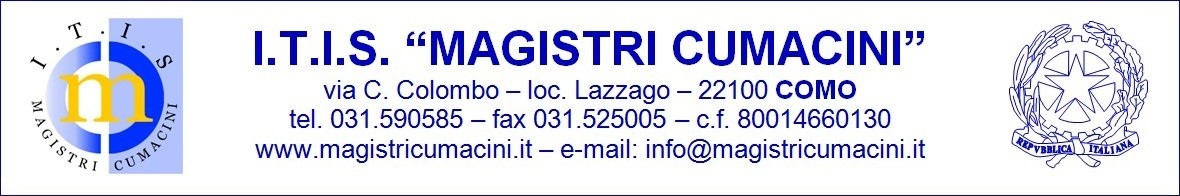 PROGRAMMA SVOLTOANNO SCOLASTICO 2020/2021PROGRAMMA SVOLTOANNO SCOLASTICO 2020/2021PROGRAMMA SVOLTOANNO SCOLASTICO 2020/2021DOCENTEMARTIRANO NICOLETTAMATERIASTORIACLASSE2INF3
CESARE E AUGUSTO (svolto presenza)Parabola di Roma e cariche politiche. Le assemblee elettive a Roma e il sistema di votazione. Cesare. La morte di Cesare e l'ascesa di Ottaviano. L’età augustea. Preparazione verifica. Verifica, consegna e correzione. Recupero frazioni orarie: documentario su Cesare, Focus, canale 35, h. 21.15
DINASTIE IMPERIALI (svolto presenza e DDI)Esposizione Tiberio, Caligola, Claudio, Nerone; anno dei 4 imperatori; Vespasiano, Tito. Principato adottivo. Severi.  Diocleziano. Costantino. Teodosio, Romolo Augustolo. Tabella riassuntiva dinastie imperiali. Presentazione giochi dinastie imperiali. Recupero frazioni orarie: documentario su Nerone, Focus, canale 35, h. 21.15
IL CRISTIANESIMO (svolto presenza e DDI)La diffusione del Cristianesimo. Ripasso sul Cristianesimo. Verifica, consegna e correzione.
I REGNI ROMANO - BARBARICI (svolto presenza e DDI)Introduzione. Caratteristiche. Gli Ostrogoti in Italia. Verifica, consegna e correzione.
I LONGOBARDI (svolto presenza e DDI)I Longobardi in Italia. Fine dei Longobardi. Visione video di A. Barbero, "I Longobardi", https://youtu.be/0arwcD0Itg4 Verifica, consegna e correzione.
L’IMPERO ROMANO D’ORIENTE (svolto presenza e DDI)L’Impero romano d’Oriente. Giustiniano. L'iconoclastia. La nascita dei regni slavi.
L’IMPERO DEI FRANCHI (svolto presenza e DDI)I Franchi prima di Carlo. L'Impero di Carlo Magno. Il feudalesimo, economia medievale.  La fine e la divisione del sacro Romano Impero. Verifica, consegna e correzione. Video su Carlo Magno: https://youtu.be/UkzGWXHwHtY; video sul feudalesimo: https://youtu.be/_g2t24neY9Q
NASCITA DELL’ISLAM (svolto presenza e DDI)Introduzione all'Islam. Islam e società. La successione di Maometto e l'espansione dell'Islam. Sunniti e sciiti. Cultura e scienze islamiche. Verifica, consegna e correzione.
IL BASSO MEDIOEVO (svolto presenza e DDI)I Normanni in Italia. I monasteri benedettini e l'ascesa del Papato. La crisi dell’Occidente e l’ascesa del Papato.
ED. CIVICA (svolto presenza/DDI)Il sistema di voto a Roma.Il concetto di democrazia a Roma. Visione film di S. Spielberg "Munich".Visione film di R. Scott, "Le Crociate"GIORNO DELLA MEMORIA: visione interviste Ines Figini. 
CESARE E AUGUSTO (svolto presenza)Parabola di Roma e cariche politiche. Le assemblee elettive a Roma e il sistema di votazione. Cesare. La morte di Cesare e l'ascesa di Ottaviano. L’età augustea. Preparazione verifica. Verifica, consegna e correzione. Recupero frazioni orarie: documentario su Cesare, Focus, canale 35, h. 21.15
DINASTIE IMPERIALI (svolto presenza e DDI)Esposizione Tiberio, Caligola, Claudio, Nerone; anno dei 4 imperatori; Vespasiano, Tito. Principato adottivo. Severi.  Diocleziano. Costantino. Teodosio, Romolo Augustolo. Tabella riassuntiva dinastie imperiali. Presentazione giochi dinastie imperiali. Recupero frazioni orarie: documentario su Nerone, Focus, canale 35, h. 21.15
IL CRISTIANESIMO (svolto presenza e DDI)La diffusione del Cristianesimo. Ripasso sul Cristianesimo. Verifica, consegna e correzione.
I REGNI ROMANO - BARBARICI (svolto presenza e DDI)Introduzione. Caratteristiche. Gli Ostrogoti in Italia. Verifica, consegna e correzione.
I LONGOBARDI (svolto presenza e DDI)I Longobardi in Italia. Fine dei Longobardi. Visione video di A. Barbero, "I Longobardi", https://youtu.be/0arwcD0Itg4 Verifica, consegna e correzione.
L’IMPERO ROMANO D’ORIENTE (svolto presenza e DDI)L’Impero romano d’Oriente. Giustiniano. L'iconoclastia. La nascita dei regni slavi.
L’IMPERO DEI FRANCHI (svolto presenza e DDI)I Franchi prima di Carlo. L'Impero di Carlo Magno. Il feudalesimo, economia medievale.  La fine e la divisione del sacro Romano Impero. Verifica, consegna e correzione. Video su Carlo Magno: https://youtu.be/UkzGWXHwHtY; video sul feudalesimo: https://youtu.be/_g2t24neY9Q
NASCITA DELL’ISLAM (svolto presenza e DDI)Introduzione all'Islam. Islam e società. La successione di Maometto e l'espansione dell'Islam. Sunniti e sciiti. Cultura e scienze islamiche. Verifica, consegna e correzione.
IL BASSO MEDIOEVO (svolto presenza e DDI)I Normanni in Italia. I monasteri benedettini e l'ascesa del Papato. La crisi dell’Occidente e l’ascesa del Papato.
ED. CIVICA (svolto presenza/DDI)Il sistema di voto a Roma.Il concetto di democrazia a Roma. Visione film di S. Spielberg "Munich".Visione film di R. Scott, "Le Crociate"GIORNO DELLA MEMORIA: visione interviste Ines Figini. 
CESARE E AUGUSTO (svolto presenza)Parabola di Roma e cariche politiche. Le assemblee elettive a Roma e il sistema di votazione. Cesare. La morte di Cesare e l'ascesa di Ottaviano. L’età augustea. Preparazione verifica. Verifica, consegna e correzione. Recupero frazioni orarie: documentario su Cesare, Focus, canale 35, h. 21.15
DINASTIE IMPERIALI (svolto presenza e DDI)Esposizione Tiberio, Caligola, Claudio, Nerone; anno dei 4 imperatori; Vespasiano, Tito. Principato adottivo. Severi.  Diocleziano. Costantino. Teodosio, Romolo Augustolo. Tabella riassuntiva dinastie imperiali. Presentazione giochi dinastie imperiali. Recupero frazioni orarie: documentario su Nerone, Focus, canale 35, h. 21.15
IL CRISTIANESIMO (svolto presenza e DDI)La diffusione del Cristianesimo. Ripasso sul Cristianesimo. Verifica, consegna e correzione.
I REGNI ROMANO - BARBARICI (svolto presenza e DDI)Introduzione. Caratteristiche. Gli Ostrogoti in Italia. Verifica, consegna e correzione.
I LONGOBARDI (svolto presenza e DDI)I Longobardi in Italia. Fine dei Longobardi. Visione video di A. Barbero, "I Longobardi", https://youtu.be/0arwcD0Itg4 Verifica, consegna e correzione.
L’IMPERO ROMANO D’ORIENTE (svolto presenza e DDI)L’Impero romano d’Oriente. Giustiniano. L'iconoclastia. La nascita dei regni slavi.
L’IMPERO DEI FRANCHI (svolto presenza e DDI)I Franchi prima di Carlo. L'Impero di Carlo Magno. Il feudalesimo, economia medievale.  La fine e la divisione del sacro Romano Impero. Verifica, consegna e correzione. Video su Carlo Magno: https://youtu.be/UkzGWXHwHtY; video sul feudalesimo: https://youtu.be/_g2t24neY9Q
NASCITA DELL’ISLAM (svolto presenza e DDI)Introduzione all'Islam. Islam e società. La successione di Maometto e l'espansione dell'Islam. Sunniti e sciiti. Cultura e scienze islamiche. Verifica, consegna e correzione.
IL BASSO MEDIOEVO (svolto presenza e DDI)I Normanni in Italia. I monasteri benedettini e l'ascesa del Papato. La crisi dell’Occidente e l’ascesa del Papato.
ED. CIVICA (svolto presenza/DDI)Il sistema di voto a Roma.Il concetto di democrazia a Roma. Visione film di S. Spielberg "Munich".Visione film di R. Scott, "Le Crociate"GIORNO DELLA MEMORIA: visione interviste Ines Figini. TESTI IN ADOZIONE GENTILE / RONGA / ROSSI , ERODOTO MAGAZINE BIENNIO 2 - DALL'IMPERO ROMANO AL X SECOLO, LA SCUOLA EDITRICE 